基本信息基本信息 更新时间：2024-04-24 11:57  更新时间：2024-04-24 11:57  更新时间：2024-04-24 11:57  更新时间：2024-04-24 11:57 姓    名姓    名黄正华黄正华年    龄25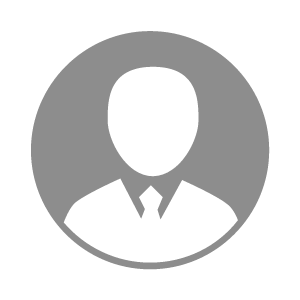 电    话电    话下载后可见下载后可见毕业院校江西冶金职业技术学院邮    箱邮    箱下载后可见下载后可见学    历大专住    址住    址江西省赣州市江西省赣州市期望月薪5000-10000求职意向求职意向禽饲养员禽饲养员禽饲养员禽饲养员期望地区期望地区江西省/赣州市江西省/赣州市江西省/赣州市江西省/赣州市教育经历教育经历就读学校：江西冶金职业技术学院 就读学校：江西冶金职业技术学院 就读学校：江西冶金职业技术学院 就读学校：江西冶金职业技术学院 就读学校：江西冶金职业技术学院 就读学校：江西冶金职业技术学院 就读学校：江西冶金职业技术学院 工作经历工作经历工作单位：浙江衢州金属制品有限公司 工作单位：浙江衢州金属制品有限公司 工作单位：浙江衢州金属制品有限公司 工作单位：浙江衢州金属制品有限公司 工作单位：浙江衢州金属制品有限公司 工作单位：浙江衢州金属制品有限公司 工作单位：浙江衢州金属制品有限公司 自我评价自我评价其他特长其他特长